от  28.07. 2017 г. 								              № 1255Об утверждении порядка размещения информации о среднемесячной заработной плате руководителей, их заместителей и главных бухгалтеров муниципальных учреждений и муниципальных унитарных предприятий МО «Город Мирный» В соответствии со статьей 349.5 Трудового кодекса Российской Федерации, Уставом муниципального образования «Город Мирный» Мирнинского района Республики Саха (Якутия) городская Администрация постановляет:1. Утвердить Порядок размещения информации о среднемесячной заработной плате руководителей, их заместителей и главных бухгалтеров муниципальных учреждений и муниципальных унитарных предприятий МО «Город Мирный» согласно приложению к настоящему Постановлению (далее – Порядок). 2. Утвердить форму размещения информации о среднемесячной заработной плате руководителей, их заместителей и главных бухгалтеров муниципальных учреждений и муниципальных унитарных предприятий МО «Город Мирный» согласно приложению к Порядку.3. Установить, что информация о среднемесячной заработной плате руководителей, их заместителей и главных бухгалтеров муниципальных учреждений и муниципальных унитарных предприятий МО «Город Мирный» подлежит размещению в сети "Интернет" на официальном сайте городской Администрации в соответствии с настоящим Постановлением, начиная с расчетов среднемесячной заработной платы указанных лиц за 2017 год.	4. Опубликовать настоящее Постановление в порядке, установленном Уставом МО «Город Мирный». 5. Настоящее Постановление вступает в силу со дня его официального опубликования и распространяется на правоотношения, возникшие с 1 января 2017 года.	6. Контроль исполнения настоящего Постановления оставляю за собой.И.о. Главы города						                К.Н. АнтоновУТВЕРЖДЕНПостановлением городской Администрацииот 28.07. 2017 №  1255ПОРЯДОКразмещения информации о среднемесячной заработной плате руководителей, их заместителей и главных бухгалтеров муниципальных учреждений и муниципальных унитарных предприятий МО «Город Мирный»1. Настоящий Порядок регламентирует размещение информации о рассчитываемой за календарный год среднемесячной заработной плате руководителей, их заместителей и главных бухгалтеров муниципальных учреждений и муниципальных унитарных предприятий МО «Город Мирный» (далее соответственно - информация, учреждение, предприятие) и представление указанными лицами данной информации в соответствии с Трудовым кодексом Российской Федерации.2. Информация о рассчитываемой за календарный год среднемесячной заработной плате руководителя, их заместителей и главных бухгалтеров учреждений и предприятий размещается в сети "Интернет" на официальном сайте городской Администрации учреждением, предприятием не позднее 15 мая года, следующего за отчетным.3. Установить, что руководители, их заместители и главные бухгалтеры учреждения, предприятия представляют в городскую Администрацию не позднее 1 мая года, следующего за отчетным, информацию о рассчитываемой за календарный год своей среднемесячной заработной плате по форме, согласно приложению к настоящему Порядку. 4. Определение размера среднемесячной заработной платы осуществляется в соответствии с Положением об особенностях порядка исчисления средней заработной платы, утвержденным постановлением Правительства Российской Федерации от 24 декабря 2007 г. № 922 «Об особенностях порядка исчисления средней заработной платы».5. Информация представляется в отношении лиц, замещающих соответствующие должности в учреждениях, предприятиях по состоянию на 31 декабря отчетного года.6. В составе информации, подлежащей размещению в сети «Интернет», указывается полное наименование учреждения или  предприятия, занимаемая должность, а также фамилия, имя и отчество лица, в отношении которого размещается информация.7. В составе информации запрещается указывать данные, позволяющие определить место жительства, почтовый адрес, телефон и иные индивидуальные средства коммуникации лиц, в отношении которых размещается информация, а также сведения, отнесенные к государственной тайне или сведениям конфиденциального характера.8. Ответственность за своевременность размещения информации возлагается на учредителей соответствующих учреждений, предприятий.9. Ответственность за своевременность представления, полноту и достоверность представляемой информации возлагается на руководителей учреждений, предприятий.	___________________________________________________________Приложениек Порядкуразмещения информации о среднемесячнойзаработной плате руководителей,их заместителей и главных бухгалтеровмуниципальных учрежденийи муниципальных унитарных предприятийМО «Город Мирный»ФормаИНФОРМАЦИЯо среднемесячной заработной платеруководителей, их заместителей и главных бухгалтеров_________________________________________________________________(наименование учреждения)за 20___ г.АДМИНИСТРАЦИЯМУНИЦИПАЛЬНОГО ОБРАЗОВАНИЯ«Город Мирный»МИРНИНСКОГО РАЙОНАПОСТАНОВЛЕНИЕ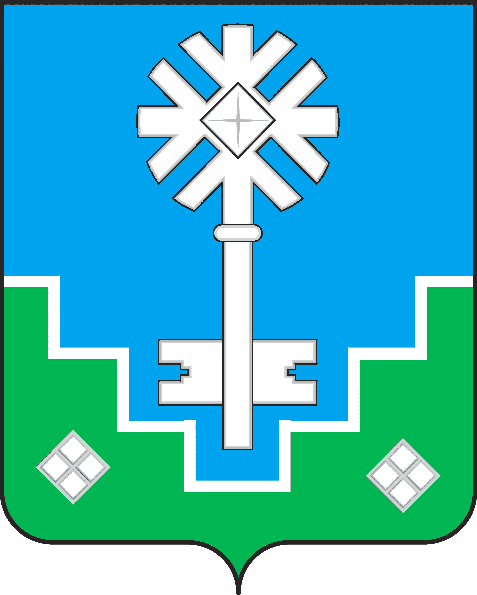 МИИРИНЭЙ ОРОЙУОНУН«Мииринэй куорат»МУНИЦИПАЛЬНАЙ ТЭРИЛЛИИ ДЬАhАЛТАТАУУРААХN п/пФамилия, имя, отчество (при наличии)ДолжностьСреднемесячная заработная плата, руб.1234